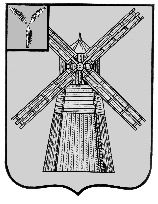 СОБРАНИЕ   Д Е П У Т А Т О ВПИТЕРСКОГО МУНИЦИПАЛЬНОГО РАЙОНА САРАТОВСКОЙ ОБЛАСТИР Е Ш Е Н И Еот 25 декабря 2006 года 							№12-2Об установлении тарифов на жилищно-коммунальные услуги В соответствии с Федеральным Законом №131 -ФЗ «Об общих принципах организации местного самоуправления в Российской Федерации», а также в соответствии с экспертным заключением экономической обоснованности затрат на содержание, ремонт жилья, отопление, холодное водоснабжение, вывоз твердых бытовых отходов, откачку жидких нечистот, платы за наем жилья, оказываемых МУП «Питерское», Собрание депутатов Питерского муниципального района РЕШИЛО:1. Установить тарифы на жилищно-коммунальные услуги согласно приложению.2. Настоящее решение вступает в силу с 25 января 2007 года.3. Опубликовать настоящее решение в районной газете «Искра».4. Контроль за исполнением настоящего решения возложить на постоянную комиссию по экономическим, бюджетно-финансовым вопросам, налогам, собственности и предпринимательству.Председательствующий на заседании,Председатель комиссии по вопросам социальной сферы, местного самоуправления, соблюдения законности  и охраны общественного порядка							 В.И.МашенцевТАРИФЫна жилищно-коммунальные услуги      Раздел 1. Холодное водоснабжение :-для населения -  м3 - 10,71 руб. (без очистных сооружений и химического обеззараживания воды);-для предприятий и организаций всех форм собственности- м3 – 19,77 руб.     Раздел 2. Услуги теплоснабжения - м2 - 11,98 руб. 1 Гкал - 581-72 руб.     Раздел З. За наем помещения - м2 - 0,86 руб.     Раздел 4. Содержание жилья - м2 - 1,06 руб.     Раздел 5. Текущий ремонт жилья - м2 - 0,82 руб.     Раздел 6. Вывоз твердых бытовых отходов - м3 - 80,1 руб.     Раздел 7. Откачка жидких нечистот - м3 - 61,22 руб.ВЕРНО: Председательствующий на заседании,Председатель комиссии по вопросам социальной сферы, местного самоуправления, соблюдения законности  и охраны общественного порядка							 В.И.МашенцевПриложение к решению Собрания депутатов  Питерского муниципального района от 25 декабря 2006 г. №12-2